Franchuk Fedor AnatoliyvichExperience:Documents and further information:Travel Passport: number EP 744048, Issued 18.02.2013, Valid 18.02.2023, Place Nikolaev Seamans Book: AB 495975, Issued 30.05.2012, Valid 30.05.2017, Place Nikolaev Civil Passport: EP 341296,  Issued 17.02.2009, Place Nikolaev Basic Safety training: number 11611, Date issued 02.12.2013, expiry date 02.12.2018, place issued Nikolaev Survival craft  rescue boats: number 8580,  Date issued 02.12.2013, expiry date 02.12.2018, place issued Nikolaev Advanced Fire Fighting: number 6588,  Date issued 02.12.2013, expiry date 02.12.2018, place issued Nikolaev.Position applied for: BoatswainDate of birth: 23.10.1960 (age: 57)Citizenship: UkraineResidence permit in Ukraine: NoCountry of residence: UkraineCity of residence: MykolayivPermanent address: 19 Admiralskaya street, app. 79Contact Tel. No: +38 (063) 655-49-14E-Mail: compklass@mail.ruU.S. visa: NoE.U. visa: NoUkrainian biometric international passport: Not specifiedDate available from: 23.01.2014English knowledge: ModerateMinimum salary: 1200 $ per monthPositionFrom / ToVessel nameVessel typeDWTMEBHPFlagShipownerCrewingBoatswain17.01.2013-07.05.2013DunaDry Cargo3300Burmeister-TogoHelmsman Shipping LTDHelmsman Shipping LTDBoatswain30.05.2012-21.10.2012ErnaDry Cargo3600Burmeister-CambodiaMD ShippingAzimuthBoatswain07.05.2011-05.11.2011ApexDry Cargo7809Man-Saint Vincent and thSimatech ShippingBlasco AgentBoatswain10.01.2010-05.08.2010Perma gloryContainer Ship4000Mitsubishi-PanamaSimatech ShippingTransit Express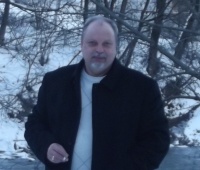 